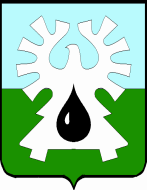   МУНИЦИПАЛЬНОЕ ОБРАЗОВАНИЕ ГОРОД УРАЙХАНТЫ-МАНСИЙСКИЙ АВТОНОМНЫЙ ОКРУГ-ЮГРА     ДУМА ГОРОДА УРАЙРЕШЕНИЕ    от 27 октября 2016                                                               	  	              №9О внесении изменений в структуру Думы города Урай шестого созыва	Руководствуясь статьёй 30 устава города Урай, в соответствии с Регламентом Думы города Урай Дума города Урай решила:Включить в структуру Думы города Урай шестого созыва, утвержденную решением Думы города Урай от 04.10.2016 №3, комиссию по Регламенту, вопросам депутатской деятельности, этики и наградам.Опубликовать настоящее решение в газете «Знамя». Председатель Думы города Урай                                      Г.П. Александрова     